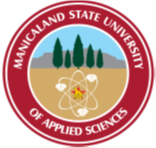 FACULTY OF APPLIED SOCIAL SCIENCESPSYCHOLOGY DEPARTMENT                                 ADOLESCENCE AND ADULTHOODCODE: SSPS 215          SESSIONAL EXAMINATIONS				            DECEMBER 2022    DURATION: 3 HOURSEXAMINER: MRS M. MATSIKUREQuestion 1Describe the stages involved in dealing with transitions during adolescence according to Sugarman?									(25 marks)										    Question 2Discuss the stage of identity versus role confusion of Erickson’s theory on adolescence.										(25 marks)                                                                                                     Question 3Explore the factors that promote successful adolescent transition to a confident adult.                                                                                                         (25 marks) Question 4Outline Levinson’s model of adult development including the five main tasks in early adulthood.		                                                                          (25 marks)Question 5Examine the issues mainly encountered in middle adulthood.		 (25 marks) Question 6Evaluate the challenges in late adulthood period.		                     (25 marks)END OF EXAMINATION